Filler text 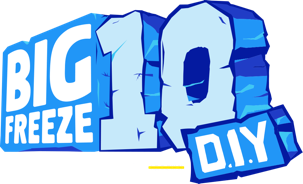 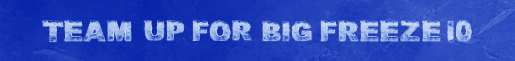 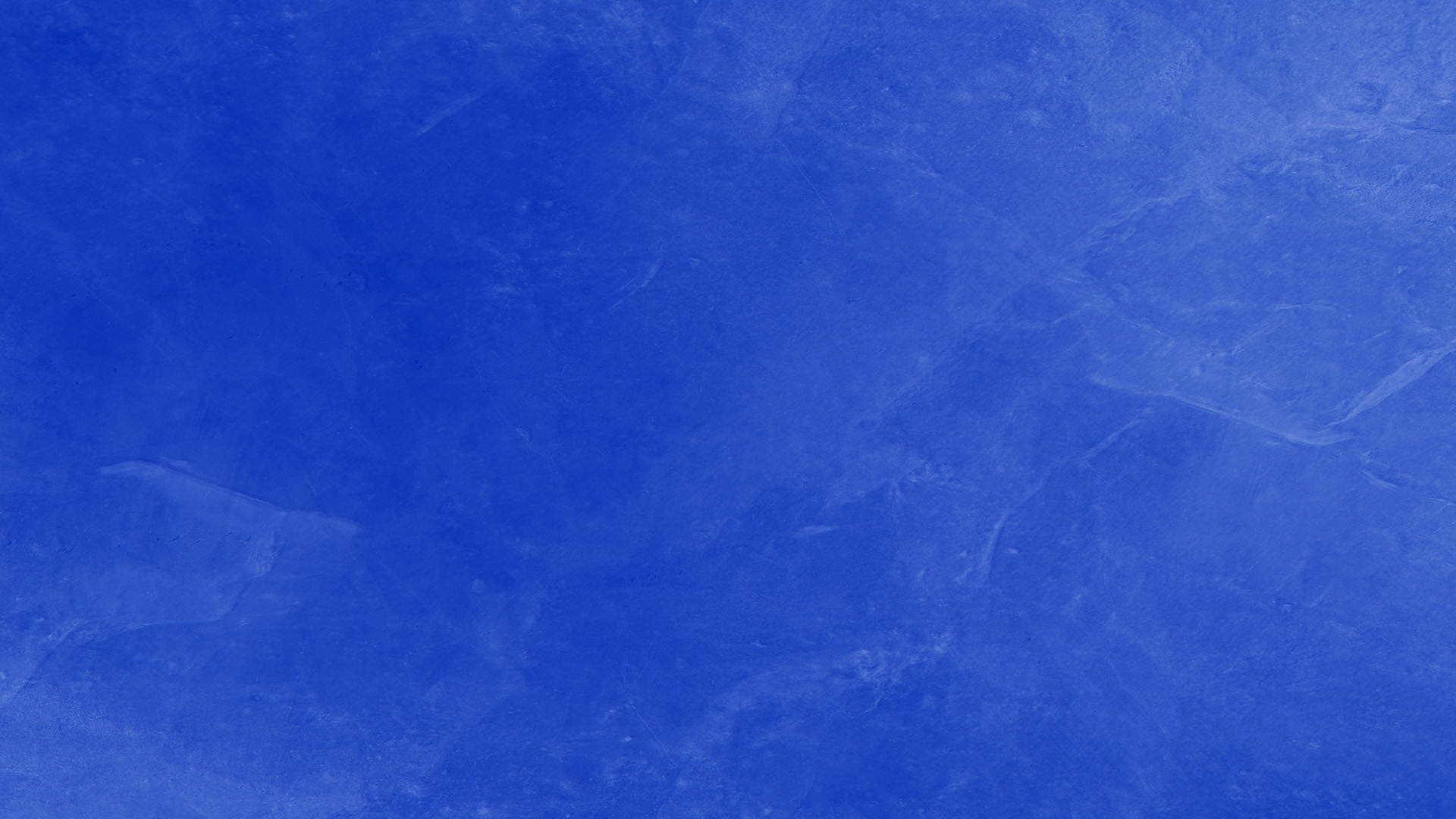 